D И Н CT РУ К Ц ИЯ	ицхие	БЛ АН К №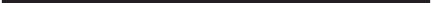 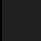 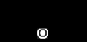 oДатаoгpoвoeдeчoкя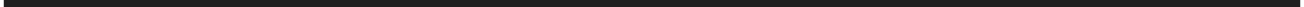 oo оl1ре«дмет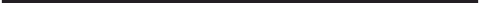 оГлаз« oбаркoахт oo оо Й0М8§ K0MlJЛeKTd  Ё/ld Н ft0B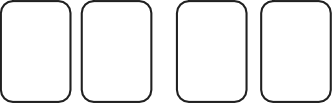 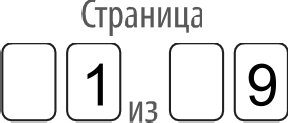 Диагностическая работа по РУССКОМУ ЯЗЫКУ4 класс Демонстрационный  вариантИнструкция по выполнению работыНа выполнение работы по русскому языку даётся 60 минут. Работа состоит из двух частей и включает в себя 15 заданий.На выполнение заданий части 1 отводится 30 минут, в конце этого времени ответы на задания части 1 сдаются. На выполнение заданий части 2 также отводится 30 минут. Между выполнением заданий частей 1 и 2 предусмотрен перерыв 10 минут.Ответы на задания 1—3 и 7—15 запиши в поле ответа в тексте работы. Задания 4—6 выполни так, как это указано в условиях. Если ты хочешь изменить ответ, то зачеркни его и запиши рядом новый.При выполнении работы не разрешается пользоваться  учебником, рабочими тетрадями, справочниками по грамматике, орфографическими словарями, другими справочными материалами.Советуем выполнять задания в том порядке, в котором они даны. Для экономии времени  пропускай  задание,  которое  не удаётся  выполнить  сразу, и переходи к следующему. Постарайся выполнить как можно больше заданий.Желаем успеха.! 	Не забудь  выполнить  задания  на другой стороне листа.!	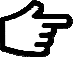 Н аци о нал ь н ое и ссл едо ва ни е ка ч ества  об ра зо ва ни я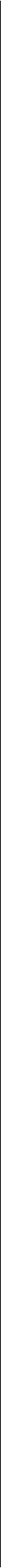 Ы 2015, РОСОБРНАДЗОР6Td ПД0BeД£HИЯ	()Д£ДМ9Т	ЁЛб€£	бДИdНТ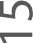 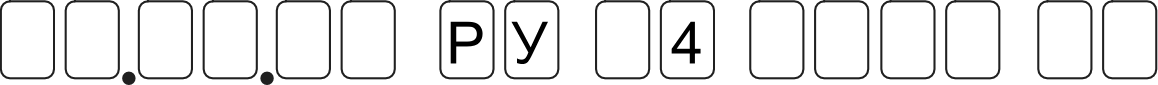 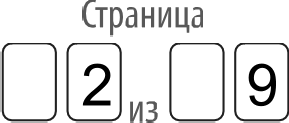 0Часть 1В заданиях 1—3 запиши ответы в отведённых для этого полях.Рассмотри изображения и выполни задания.Какой  предмет  изображён  на фотографии?  Напиши  название  этого предмета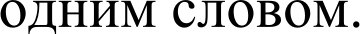 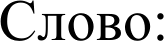                              Дата проведения	fiредмет	Клан	Вариант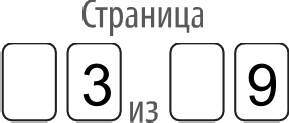 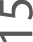 0Что изображено на фотографии? Ответь одним предложением (в нём должно быть не менее трёх слов), запиши свой ответ.Ответ.Не забудь выполнить  задания  на другой стороне листа.!	                             D ЧАСТЬ 1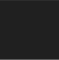 Дата  проведенияfiредмет	Клaсг	Вариант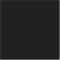 Номер комплекта бланков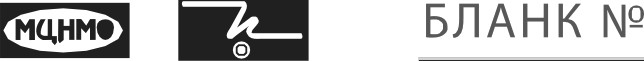 oO.оо.oO «ы oë OooO Оо	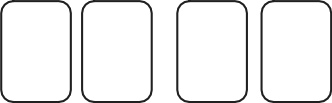 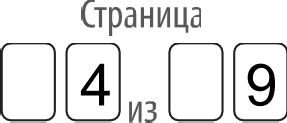 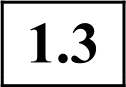 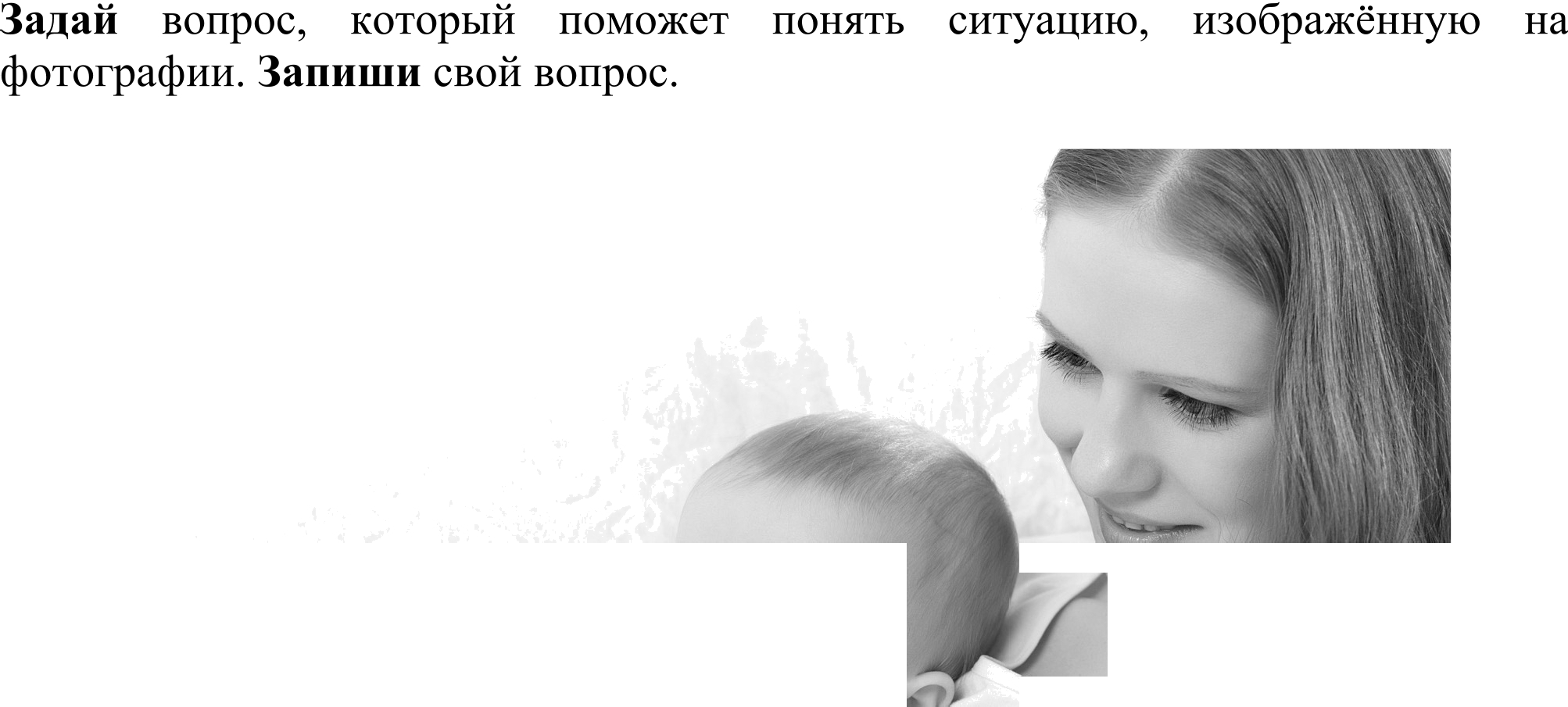 Вопрос.2 Представь, что тебе нужно срочно позвонить другу (подруге), а у тебя нет мобильного телефона. С какими словами ты вежливо обратишься  за помощью к однокласснику, у которого есть мобильный телефон? Запиши  свою просьбу (в предложении должно быть не менее трёх слов).Просьба.D  ЧАСТЬ 1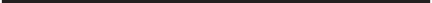 БЛАН К №oДатаoпровoеденoияoo «fipeдмeтоКлaс«гoВариoант oo оо Номер комплекта бланков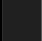 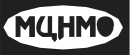 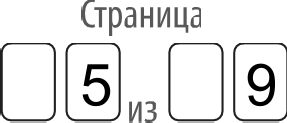       Перепиши	текст,	раскрывая	скобки,	вставляя,	где	это	необходимо, пропущенные буквы и знаки препинания.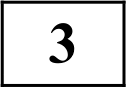 Ж..вёт (в)заповедник.. руч..ной вор..н. Он по..вился в..сной. Это был мален..кий птен..чик — л..тать ещё (не)умел. Назвали птенца (П/п)етькой.(За)лето вор..н подрос и стал бол..шим проказником. Теперь он гоня..тся (за)курами дёрга..т (за)хвост кошку. Боится (П/п)етька тол..ко мес..ного п..туха. П..тух ..громный и очень с..рдитый. (У)него острые шпоры, кре(б/п)кий клю(в/ф).Раз (П/п)етька схв..тил (за)крыло пёстр..ю курицу. Она громко з..кудахтала. П..тух пришёл (в)ярость. Он нал..тел (на)оби(д/т)чика стал кл..вать его и бить крыл..ями.(С)тех пор (П/п)етька о(б/п)ходит п..туха ст..роной.Ответ.  	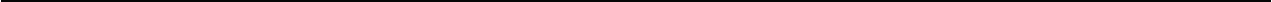 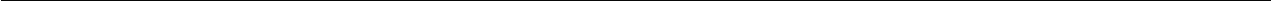 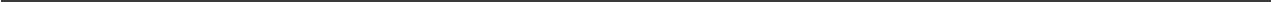 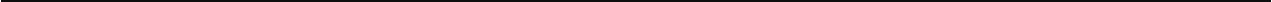 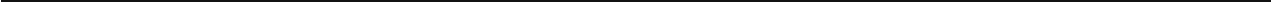 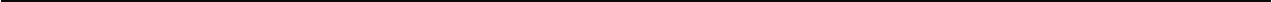 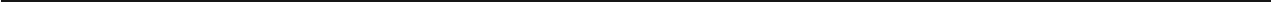 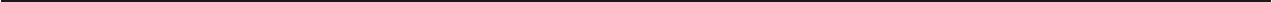  	Не забудь  выполнить  задания  на другой стороне листа.!	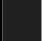 Наци о нал ь н ое  и ссл едо ва ни е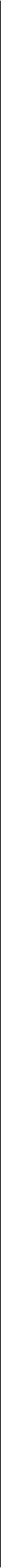 Ы 2015, РОСОБРНАДЗОРD ЧАСТЬ 1БЛАН К №oДатаoпровoеденoияoo «fipeдмeтоКлaс«гoВариoант oo оо Номер комплекта бланков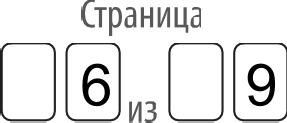  	Задания  4—6 выполни  так, как это указано в условиях.	      Произнеси данные ниже слова, поставь в них знак ударения над ударными гласными.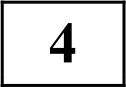 В  данном	ниже	предложении	подчеркни	главные	члены.	Если	можешь,графически обозначь второстепенные члены предложения.      В данном ниже предложении над каждым словом напиши, какой частью речи оно является.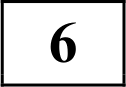 Наци о нал ь н ое  и ссл едо ва ни еЫ 2015, РОСОБРНАДЗОРD   Ч ACTb 2	БЛАН К №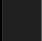 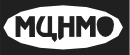 oДатаoпровoеденoияoo «fipeдмeтоКлaс«гoВариoант oo оо Номер комплекта бланков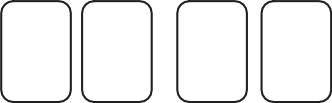 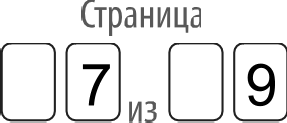 Часть 2(1)Есть подвиги, за которые не полагаются ордена. (2)Награда за доброту, милосердие   — память.  (З)Во  время  Великой   Отечественной   войны,  когда в 1941 году немцы окружили Ленинград, на позолоченный Адмиралтейский шпиль для маскировки натянули чехол. (4)Зачехлили и кораблик-флюгер, который  украшает  шпиль  на  высоте  семидесяти  двух  метров.  (5)И  шпиль, и кораблик — дорогие сердцу ленинградцев символы города.(б)Однако осколки от снарядов, которыми забрасывали Ленинград фашисты,  повредили   чехол,   и  летом   1943   года   Адмиралтейский  шпиль  с флюгером уже посверкивал через множество дыр. (7)Двое музыкантов, увлекавшихся  до  войны   альпинизмом,   мужественно   поднялись   на  шпиль и залатали дыры.(8)A когда многочасовая работа была закончена и  мастера  стали медленно спускаться вниз, вдруг раздались крики ласточек. (9)Прочный чехол закрыл под карнизом гнёзда. (l0)Что делать? (11)Уставшие музыканты- альпинисты вновь забрались наверх. (12)Распороли парусину, освободили гнёзда и опять зашили чехол. (lЗ)Опустились верхолазы на землю едва живые, но счастливые. (14)Родные ласточки летали над родным городом!(По В. Бахревскому)Н аци о нал ь н ое  и ссл едо ва ни е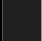 Ы 2015, РОСОБРНАДЗОРD  Ч ACTb 2	БЛАН К №oДатаoпровoеденoияoo «fipeдмeтоКлaс«гoВариoант oo оо Номер комплекта бланков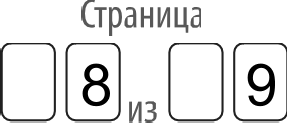       Что хотел сказать автор читателю? Определи и запиши  основную  мысль текста.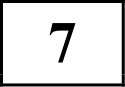 Ответ.  	      Составь	и  запиши	план	текста	из  трёх	пунктов.	В  ответе	ты  можешь использовать сочетания слов или предложения из самого текста.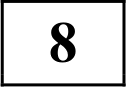 Ответ.і.  	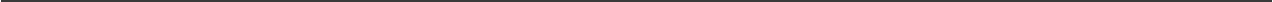 2. 	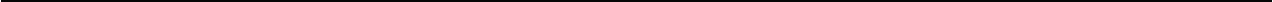 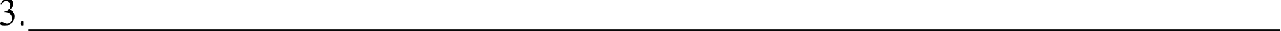       Как ты понимаешь значение слова «альпинизм»? Запиши своё объяснение.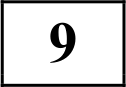 Ответ. Альпинизм — это  	      Замени  слово «залатать»	(из  предложения  7)  близким  по значению  словом (словами), запиши это слово (эти слова).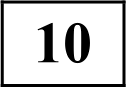 Ответ.  	      В предложении 4 найди слово, строение которого соответствует схеме: Выпиши  это слово, обозначь  его части.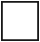 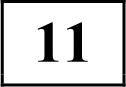 Ответ:	 	 	Не забудь  выполнить  задания  на другой стороне листа.!	Н аци о нал ь н ое  и ссл едо ва ни еЫ 2015, РОСОБРНАДЗОРD   Ч ACTb 2	БЛАН К №oДатаoпровoеденoияoo «fipeдмeтоКлaс«гoВариoант oo оо Номер комплекта бланков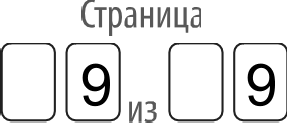       Почему в 1941 году Адмиралтейский шпиль был покрыт чехлом? Запиши цифру выбранного тобой варианта ответа.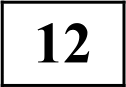 Шпиль и кораблик-флюгер закрывали от птиц.Маскировка могла уберечь шпиль от вражеских снарядов.К 1941 году из-за перепада температуры позолота на шпиле могла потускнеть.Кораблик-флюгер на шпиле к 1941 году уже был повреждён. Ответ: 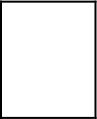       Зачем музыканты-альпинисты поднялись на Адмиралтейский шпиль в первый раз? Запиши цифру выбранного тобой варианта ответа.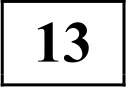 Для того чтобы потренироваться в восхождении.Для того чтобы спасти гнёзда ласточек.Для того чтобы сверху посмотреть на Ленинград.Для того чтобы залатать дыры на чехле. Ответ: 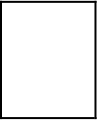  	Задания 14 н 15 выполни так, как указано в условиях.	      В данном ниже ряду слов найди слово (слова), в котором (которых) буква «е» обозначает тот же звук или те же звуки, что и в  слове  «поездка».  Выпиши  это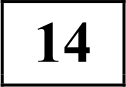 слово (эти слова).Заехали, аптека, съели, лейка.Ответ:  	      Как  ты  понимаешь	значение   выражения  «принимать	близко   к   сердцу»? Запиши своё объяснение,  продолжив  начатое предложение.  Составь и запиши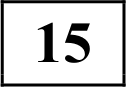 предложение, включив в него это выражение.Ответ. Выражение «принимать близко к сердцу» означает  	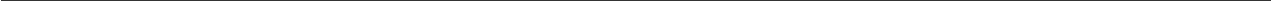 Н аци о нал ь н ое  и ссл едо ва ни еЫ 2015, РОСОБРНАДЗОРСистема оценивания выполнения заданий диагностическои работы по русскому языкуЧасть 1Какой предмет изображён  на фотографии?  Напиши название этого предмета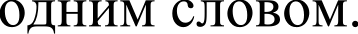 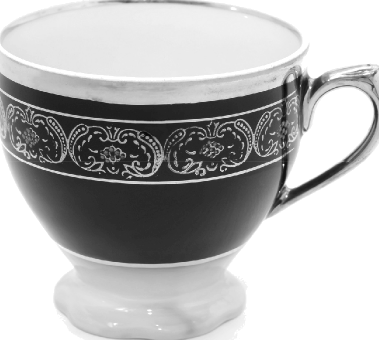 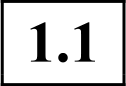       Что  изображено	на  фотографии?	Ответь   одним	предложением	(в  нём должно быть не менее трёх слов), запиши свой ответ.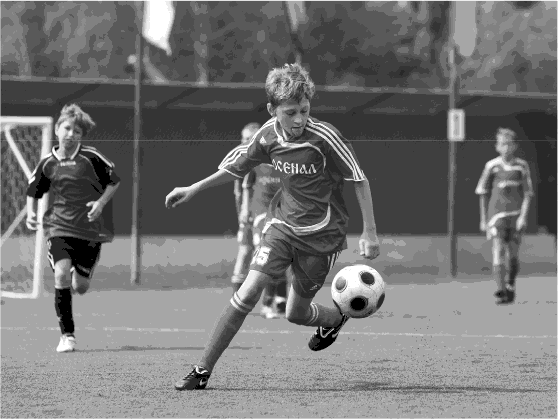 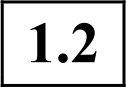 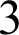       Задай	вопрос,	который	поможет	понять	ситуацию,	изображённую	на фотографии.  Запиши свой вопрос.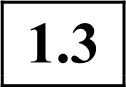 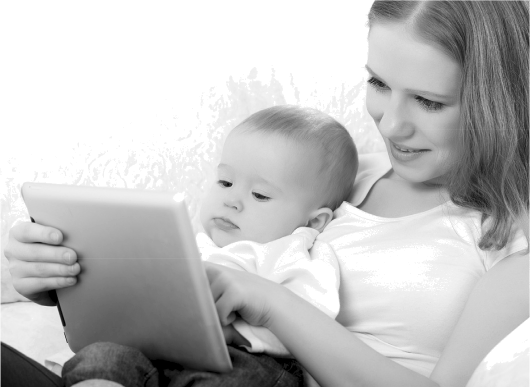       Представь, что тебе нужно срочно позвонить другу (подруге), а у тебя нет мобильного	телефона.	С	какими	словами	ты	вежливо	обратишься	за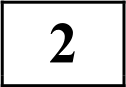 помощью к однокласснику, у которого есть мобильный телефон? Запиши свою просьбу (в предложении должно быть не менее трёх слов).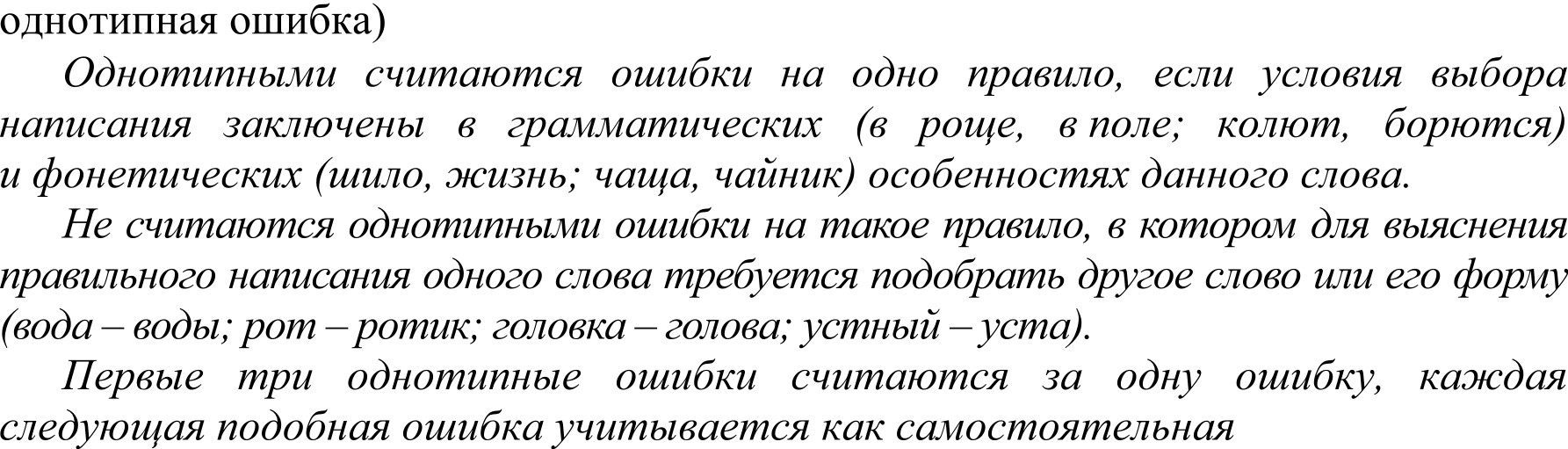       Перепиши	текст,	раскрывая	скобки,	вставляя,	где	это	необходимо, пропущенные буквы и знаки препинания.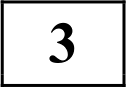 Ж..вёт (в)заповедник.. руч..ной вор..н. Он по..вился в..сной. Это был мален..кий птен..чик — л..тать ещё (не)умел. Назвали птенца (П/п)етькой.(За)лето вор..н подрос и стал бол..шим проказником. Теперь  он гоня..тся (за)курами дёрга..т (за)хвост кошку. Боится (П/п)етька тол..ко мес..ного п..туха. П..тух ..громный и очень с..рдитый. (У)него острые шпоры, кре(б/п)кий клю(в/ф).Раз (П/п)етька схв..тил (за)крыло пёстр..ю курицу. Она громко з..кудахтала. П..тух пришёл (в)ярость. Он нал..тел (на)оби(д/т)чика стал кл..вать его и бить крыл..ями.(С)тех пор (П/п)етька о(б/п)ходит п..туха ст..роной.      Произнеси данные ниже слова, поставь в них знак ударения над ударными гласными.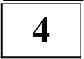       В данном ниже предложении подчеркни главные члены. Если можешь, графически  обозначь  второстепенные члены предложения.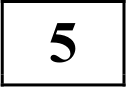       В данном ниже предложении над каждым словом напиши,  какой  частью речи оно является.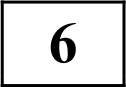 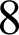 Часть 2(1)Есть подвиги, за которые не полагаются ордена. (2)Награда за доброту, милосердие — память. (З)Во время Великой Отечественной войны, когда в 1941 году немцы окружили Ленинград, на позолоченный Адмиралтейский  шпиль   для   маскировки   натянули   чехол.   (4)Зачехлили и кораблик-флюгер, который украшает шпиль на высоте семидесяти двух метров. (5)И шпиль, и кораблик — дорогие сердцу ленинградцев символы города.(б)Однако осколки от снарядов, которыми забрасывали Ленинград фашисты,  повредили   чехол,  и  летом   1943  года  Адмиралтейский  шпиль с флюгером уже посверкивал через множество дыр. (7)Двое музыкантов, увлекавшихся до  войны  альпинизмом,  мужественно  поднялись  на  шпиль  и залатали дыры.(8)A когда многочасовая работа была закончена и мастера стали медленно спускаться вниз, вдруг раздались крики ласточек. (9)Прочный  чехол закрыл под карнизом гнёзда. (l0)Что делать? (11)Уставшие музыканты-альпинисты вновь забрались наверх. (12)Распороли парусину, освободили гнёзда и опять зашили чехол. (1З)Опустились верхолазы на землю едва живые, но счастливые. (14)Родные ласточки летали над родным городом!(По В. Бахревскому)      Что  хотел  сказать  автор  читателю?  Определи  и  запиши  основную мысль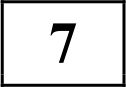 текста.      Составь и запиши план текста из трёх пунктов. В ответе ты использовать сочетания слов или предложения из самого текста.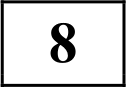 можешь      Как ты понимаешь значение слова «альпинизм»? Запиши своё объяснение.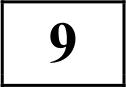       Замени слово «залатать» (из предложения 7) близким по значению словом (словами), запиши это слово (эти слова).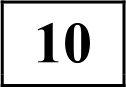 Правильный ответ на каждое из заданий 11—14 оценивается 1 баллом.      Как ты понимаешь значение выражения «принимать близко к сердцу»? Запиши	своё	объяснение,	продолжив	начатое	предложение.	Составь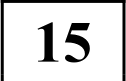 и запиши  предложение,  включив в него это выражение.Максимальное  количество  баллов  за всю  работу — 38.Содержание верного ответа и указания по оцениванию(допускаются иные формулировки ответа, не искажающие его смысла)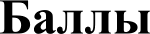 На фотографии изображена чашкаПредмет назван верно, слово записано без орфографических ошибок1Предмет назван верно, при записи слова допущены одна или несколько орфографических ошибок.ИЛИ Предмет не назван/назван неверно независимо от наличия/отсутствия орфографических ошибок при записи слова0Максимальный балл1Содержание верного ответа и указания по оцениванию(допускаются иные формулировки ответа, не искажающие его смысла)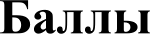 Может быть составлено, например, такое предложение: На фотографии дети играют в футбол.Дети играют в футбол.Нападающий футбольной команды ведёт мяч. Идёт футбольный матч.Может	быть	составлено	другое	предложение,	относящееся	к сюжету фотографииСитуация  определена	верно,  предложение	записано  без  орфографических и пунктуационных ошибок2Ситуация определена верно, при записи предложения допущено не более двух орфографических и двух пунктуационных ошибок1Ситуация определена верно, при записи предложения допущено более двух орфографических и двух пунктуационных ошибок или три орфографические ошибки при отсутствии пунктуационных.ИЛИ Ситуация не определена/определена неверно независимо от наличия/отсутствия орфографических и пунктуационных ошибок при записи предложения0Максимальный балл2Содержание верного ответа и указания по оцениванию(допускаются иные формулировки ответа, не искажающие его смысла)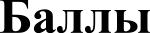 На фотографии изображено, как мама читает маленькому ребёнку книгу или показывает какие-то картинки.Могут быть заданы, например, такие вопросы к изображённой на фотографии ситvации:Какую книгу мама читает своему ребёнку?Какие картинки мама показывает своему ребёнку? Что рассматривают мама и ребёнок?Во что играют мама и ребёнок?Могут быть заданы другие вопросы, относящееся к сюжету фотографииВопрос относится к изображённой на фотографии ситуации, предложение записано без орфографических и пунктуационных ошибок2Boпpoc относится к изображённой на фотографии ситуации, при записи предложения допущено не более двух орфографических и двух пунктуационных ошибок1Ответ дан не в форме вопроса.ИЛИ Вопрос относится к изображенной на фотографии ситуации, при записи предложения допущено более двух орфографических и двух пунктуационных ошибок или три орфографические ошибки при отсутствии пунктуационных.ИЛИ Boпpoc не относится к изображенной на фотографии ситуации независимо от наличия/отсутствия орфографических и пунктуационных ошибок0Максимальный балл2Содержание верного ответа и указания по оцениванию(допускаются иные формулировки ответа, не искажающие его смысла)БаллыПримерный вариант просьбы:Разреши, пожалуйста, позвонить по твоему телефону. Просьба может быть сформулирована иначеПри оценивании учитывается, что в просьбе было употреблено этикетное, вежливое словоСформулированная  просьба   соответствует   заданной   речевой   ситуации, в предложении содержится вежливое слово, предложение записано без орфографических и пунктуационных ошибок2Сформулированная   просьба    соответствует    заданной    речевой    ситуации, в предложении содержится вежливое слово, в предложении допущено не более двух орфографических и двух пунктуационных ошибок.ИЛИ Сформулированная  просьба  соответствует  заданной  речевой  ситуации, в предложении отсутствует вежливое слово, предложение записано без орфографических и пунктуационных ошибок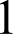 Сформулированная   просьба    соответствует    заданной    речевой    ситуации, в предложении содержится вежливое слово, в предложении допущено более двух орфографических и двух пунктуационных ошибок или три орфографические ошибки при отсутствии пунктуационных.ИЛИ Сформулированная  просьба  соответствует  заданной  речевой  ситуации, в предложении отсутствует вежливое слово, предложение представляет собой некорректное с этической точки зрения высказывание независимо от наличия/отсутствия орфографических и пунктуационных ошибок при записи предложения.ИЛИ Сформулированная просьба не соответствует заданной речевой ситуации независимо   от   наличия/отсутствия   вежливого    слова   и   орфографических и пунктуационных ошибок при записи предложения.ИЛИ Просьба не сформулирована0Максимальный балл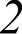 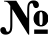 Содержание  верного ответа  и указания  по оцениваниюСодержание  верного ответа  и указания  по оцениваниюСодержание  верного ответа  и указания  по оцениваниюСодержание  верного ответа  и указания  по оцениванию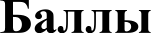 Живёт в заповеднике ручной ворон. Он появился весной. Это былмаленький птенчик — летать ещё не умел. Назвали птенца Петькой.За лето ворон подрос и стал большим проказником. Теперь он гоняется за курами, дёргает за хвост кошку. Боится Петька только местного петуха. Петух огромный и очень сердитый. У него острые шпоры, крепкий клюв.Раз Петька схватил за крыло пёструю курицу. Она громко закудахтала. Петух пришёл в ярость. Он налетел на обидчика, стал клевать его и бить крыльями.С тех пор Петька обходит петуха стороной.Живёт в заповеднике ручной ворон. Он появился весной. Это былмаленький птенчик — летать ещё не умел. Назвали птенца Петькой.За лето ворон подрос и стал большим проказником. Теперь он гоняется за курами, дёргает за хвост кошку. Боится Петька только местного петуха. Петух огромный и очень сердитый. У него острые шпоры, крепкий клюв.Раз Петька схватил за крыло пёструю курицу. Она громко закудахтала. Петух пришёл в ярость. Он налетел на обидчика, стал клевать его и бить крыльями.С тех пор Петька обходит петуха стороной.Живёт в заповеднике ручной ворон. Он появился весной. Это былмаленький птенчик — летать ещё не умел. Назвали птенца Петькой.За лето ворон подрос и стал большим проказником. Теперь он гоняется за курами, дёргает за хвост кошку. Боится Петька только местного петуха. Петух огромный и очень сердитый. У него острые шпоры, крепкий клюв.Раз Петька схватил за крыло пёструю курицу. Она громко закудахтала. Петух пришёл в ярость. Он налетел на обидчика, стал клевать его и бить крыльями.С тех пор Петька обходит петуха стороной.Живёт в заповеднике ручной ворон. Он появился весной. Это былмаленький птенчик — летать ещё не умел. Назвали птенца Петькой.За лето ворон подрос и стал большим проказником. Теперь он гоняется за курами, дёргает за хвост кошку. Боится Петька только местного петуха. Петух огромный и очень сердитый. У него острые шпоры, крепкий клюв.Раз Петька схватил за крыло пёструю курицу. Она громко закудахтала. Петух пришёл в ярость. Он налетел на обидчика, стал клевать его и бить крыльями.С тех пор Петька обходит петуха стороной.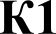 Соблюдение орфографических нормСоблюдение орфографических нормСоблюдение орфографических нормСоблюдение орфографических нормОрфографических   ошибок    нет    (или    допущена    одна негрубаяошибка). Возможно наличие одного-двух исправлений неверного написания на верное в словах с пропусками букв (или в словах без пропусков букв)Орфографических   ошибок    нет    (или    допущена    одна негрубаяошибка). Возможно наличие одного-двух исправлений неверного написания на верное в словах с пропусками букв (или в словах без пропусков букв)Орфографических   ошибок    нет    (или    допущена    одна негрубаяошибка). Возможно наличие одного-двух исправлений неверного написания на верное в словах с пропусками букв (или в словах без пропусков букв)Орфографических   ошибок    нет    (или    допущена    одна негрубаяошибка). Возможно наличие одного-двух исправлений неверного написания на верное в словах с пропусками букв (или в словах без пропусков букв)4Допущеноне   более   двух  ошибок(в   их   числе возможнаодна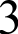 Допущено три-четыре ошибкиДопущено три-четыре ошибкиДопущено три-четыре ошибкиДопущено три-четыре ошибки2Допущено пять ошибокДопущено пять ошибокДопущено пять ошибокДопущено пять ошибок1Допущено более пяти ошибокДопущено более пяти ошибокДопущено более пяти ошибокДопущено более пяти ошибок0K2Соблюдение  пунктуационных нормK2Пунктуационных ошибок нет3K2Допущена одна ошибка2K2Допущено две ошибки1K2Допущено более двух ошибок0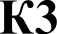 Правильность  списывания текстаТекст переписан безошибочно (нет пропущенных и лишних  слов, нетслов с изменённым графическим обликом); соблюдено выделение абзацев (красная строка).ИЛИДопущено не более трёх описок и ошибок следующего характера.Изменён графический облик слова (допущены перестановка, замена или пропуск буквы, не приводящие к орфографической или грамматической ошибке).В переписанном тексте пропущено одно (два) из слов текста или есть одно лишнее слово2Допущено четыре—семь описок и ошибок следующего характера.Изменён графический облик слова (допущены перестановка, замена или пропуск буквы, не приводящие к орфографической или грамматической ошибке).В переписанном тексте пропущено одно из слов текста или есть одно лишнее слово.Не выделен один из абзацев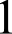 Допущено более семи описок и ошибок следующего характера.Изменён графический облик слова (допущены перестановка, замена или пропуск буквы, не приводящие к орфографической или грамматической ошибке).В переписанном тексте пропущено более двух слов текста или есть одно лишнее слово.ИЛИ В переписанном  тексте пропущено более одного предложения.Нет выделения абзацев0Максимальный баллМаксимальный балл9Содержание верного ответа и указания по оцениванию(допускаются иные формулировки ответа, не искажающие его смысла)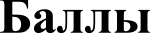 Подвиги, маскировка, окружили, полагаетсяВерно поставлено ударение во всех словах2Верно составлено ударение только в трёх словах1Верно поставлено ударение только в одном-двух словах.ИЛИ Ударение во всех словах поставлено неверно / не поставлено0Максимальный балл2Содержание верного ответа и указания по оцениванию (допускаются иные формулировки ответа, не искажающие его смысла)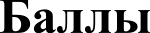 Возможные варианты ответа:Прочный чехол закрыл под карнизом гнёзда. П  очныи чехол закрыл под карнизом гнёзда.Верно	обозначены	главные	члены	предложения	и	два	(или	более) второстепенных члена предложения3Верно обозначены главные члены предложения и один из второстепенных членов предложения2Верно обозначены только главные члены предложения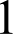 Верно обозначен только один главный член предложения.ИЛИ Все главные члены предложения обозначены неверно / не обозначены0Максимальный балл3Содержание верного ответа и указания по оцениванию(допускаются иные формулировки ответа, не искажающие его смысла)Содержание верного ответа и указания по оцениванию(допускаются иные формулировки ответа, не искажающие его смысла)Содержание верного ответа и указания по оцениванию(допускаются иные формулировки ответа, не искажающие его смысла)Содержание верного ответа и указания по оцениванию(допускаются иные формулировки ответа, не искажающие его смысла)Содержание верного ответа и указания по оцениванию(допускаются иные формулировки ответа, не искажающие его смысла)Содержание верного ответа и указания по оцениванию(допускаются иные формулировки ответа, не искажающие его смысла)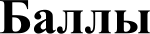 прил.Прочныйсущ.чехолглаг.закрылпредлогподсущ.карнизомсущ.гнёзда.Отсутствие указания  части речи над словом в заданном  предложении  приравнивается к ошибкеОтсутствие указания  части речи над словом в заданном  предложении  приравнивается к ошибкеОтсутствие указания  части речи над словом в заданном  предложении  приравнивается к ошибкеОтсутствие указания  части речи над словом в заданном  предложении  приравнивается к ошибкеОтсутствие указания  части речи над словом в заданном  предложении  приравнивается к ошибкеОтсутствие указания  части речи над словом в заданном  предложении  приравнивается к ошибкеОтсутствие указания  части речи над словом в заданном  предложении  приравнивается к ошибкеВерно определены все части речи в предложенииВерно определены все части речи в предложенииВерно определены все части речи в предложенииВерно определены все части речи в предложенииВерно определены все части речи в предложенииВерно определены все части речи в предложении3Допущена одна ошибкаДопущена одна ошибкаДопущена одна ошибкаДопущена одна ошибкаДопущена одна ошибкаДопущена одна ошибка2Допущено две ошибкиДопущено две ошибкиДопущено две ошибкиДопущено две ошибкиДопущено две ошибкиДопущено две ошибки1Допущено более двух ошибокДопущено более двух ошибокДопущено более двух ошибокДопущено более двух ошибокДопущено более двух ошибокДопущено более двух ошибок0Максимальный баллМаксимальный баллМаксимальный баллМаксимальный баллМаксимальный баллМаксимальный балл3Содержание верного ответа и указания по оцениванию(допускаются иные формулировки ответа, не искажающие его смысла)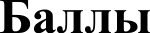 Основная мысль текста:Даже в самых трудных обстоятельствах люди должны быть милосердными, добрыми.Основная мысль текста может быть приведена в иной, близкой по смыслу формулировкеОсновная мысль определена верно, полно; предложение построено правильно (соблюдён порядок слов), в нём употреблены слова в свойственном им значения2Основная мысль определена верно, но недостаточно полно; предложение построено  правильно  (соблюдён  порядок  слов),  в  нём  употреблены   слова  в свойственном им значении.ИЛИ Основная  мысль  определена  верно,  полно;  в построении  предложения и словоупотреблении допущено не более двух недочётов.ИЛИ Основная мысль определена верно, но недостаточно полно; в построении предложения и словоупотреблении допущено не более одного недочёта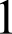 Основная	мысль	определена	верно,	полно;	в	построении	предложения и словоупотреблении допущено более двух недочётов.ИЛИ Основная мысль определена верно, но недостаточно полно; в построении предложения и словоупотреблении допущено более одного недочёта.ИЛИ  Основная	мысль   не   определеншопределена  неверно  независимо	от наличия/отсутствия недочётов в построении предложения и словоупотреблении0Максимальный балл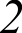 Содержание верного ответа и указания по оцениванию(допускаются иные формулировки ответа, не искажающие его смысла)БаллыПримерный план:Адмиралтейский шпиль зачехлили.Осколки от снарядов повредили чехол.Музыканты-альпинисты освободили гнёзда ласточек и зашили чехол / Музыканты-альпинисты два раза зашили чехол.Адмиралтейский шпиль зачехлили.Музыканты-альпинисты зашили повреждённый осколками чехол.Музыканты-альпинисты освободили  гнёзда  ласточек  и зашили  чехол ещёВ плане в той или иной форме должно быть последовательно представлено содержание текста. План можно записывать с использованием предложений или словосочетанийВ плане последовательно отражено содержание текста, план состоит из трех пунктов, словосочетания или предложения (пункты плана) построены правильно   (с   соблюдением    порядка    слов),    в   них   употреблены    слова в свойственном им значении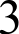 В плане последовательно отражено содержание текста, план состоит из трех пунктов,  в  построении   словосочетаний  или  предложений   (пунктов   плана) и словоупотреблении допущено не более двух недочетов2В плане последовательно отражено содержание текста; план состоит из трёх пунктов;  в  построении   словосочетаний  или  предложений   (пунктов   плана) и словоупотреблении допущено более двух недочётов.ИЛИ В плане последовательно отражено содержание текста; план состоит из двух пунктов; в построении словосочетаний или предложений  (пунктов плана) и словоупотреблении допущено не более двух недочётов.ИЛИ В плане нарушена последовательность содержания текста;  план состоит из трёх пунктов; в построении словосочетаний или предложений (пунктов плана) и словоупотреблении допущено не более двух недочётов1В плане нарушена последовательность содержания текста, план состоит из двух пунктов.ИЛИ В ответе представлен только один пункт плана.ИЛИ План  не составлен0Максимальный балл3Содержание верного ответа и указания по оцениванию(допускаются иные формулировки ответа, не искажающие его смысла)БаллыМожет быть дано такое объяснение:Альпинизм — это вид спорта, цель которого — восхождение на вершины гор. Может быть дано иное, близкое по смыслу объяснение. В объяснении в той или иной форме должно быть сформулировано значение словаВерно объяснено значение слова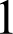 Неверно объяснено значение слова.ИЛИ Объяснение значения слова не дано0Максимальный  балл1Содержание верного ответа и указания по оцениванию(допускаются иные формулировки ответа, не искажающие его смысла)БаллыПравильный ответ может содержать следующие синонимы: залатать — зашить, заштопать, починить, положить заплатуВерно подобран один синоним к данному слову1Не подобран синоним к данному слову0Максимальный балл1№ заданияОтвет11lкрашат12213414Заехали, съелиСодержание  верного ответа  и указания  по оцениванию(допускаются иные формулировки ответа, не искажающие его смысла)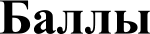 Правильный ответ должен содержать следующие элементы:объяснение значения фразеологизма, например:Выражение «принимать близко к сердцу» означает очень глубоко переживать, волноваться за кого-либо или из-за чего-либо;(В объяснении в той или иной форме должно быть сформулировано значение фразеологизма.)предложение с использованием этого фразеологизма, например: Иван принимал близко к сердцу беды своих друзей.Могут	быть  составлены	другие  предложения	с  использованием  данного фразеологизмаУказано верное значение фразеологизма; фразеологизм правильно использован в контексте записанного предложения; предложение построено правильно (соблюдён порядок слов), в нём употреблены слова в свойственном им значении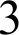 Указано верное значение фразеологизма, фразеологизм правильно использован в контексте     записанного     предложения,      в     построении      предложения и словоупотреблении допущено не более двух недочётов2Указано верное значение фразеологизма, фразеологизм правильно использован в контексте     записанного     предложения,      в     построении      предложения и словоупотреблении допущено более двух недочётов.ИЛИ Указано верное значение фразеологизма, фразеологизм неправильно или неудачно использован в контексте записанного предложения, в построении предложения и словоупотреблении допущено не более двух недочётов.ИЛИ Указано    верное     значение     фразеологизма,     пример     предложения с использованием фразеологизма отсутствует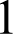 Значение фразеологизма указано неверно.ИЛИ Иные случаи, не предусмотренные критериями на 1—3 балла0Максимтіьный балл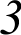 